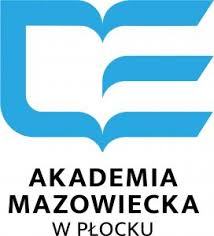 Wydział Nauk SpołecznychZakład Nauk o Polityce i BezpieczeństwieSympozjum Naukowo-Praktyczne Instytucjonalno-Prawne Aspekty Zapewnienia Bezpieczeństwa WewnętrznegoEdycja II Sympozjum: „Wojna w Ukrainie i jej wpływ na bezpieczeństwo Polski”Płock, 7 grudnia 2022 r.Wydział Nauk SpołecznychZakład Nauk o Polityce i BezpieczeństwieSympozjum Naukowo-Praktyczne Instytucjonalno-Prawne Aspekty Zapewnienia Bezpieczeństwa WewnętrznegoEdycja II Sympozjum: „Wojna w Ukrainie i jej wpływ na bezpieczeństwo Polski”Płock, 7 grudnia 2022 r.Wydział Nauk SpołecznychZakład Nauk o Polityce i BezpieczeństwieSympozjum Naukowo-Praktyczne Instytucjonalno-Prawne Aspekty Zapewnienia Bezpieczeństwa WewnętrznegoEdycja II Sympozjum: „Wojna w Ukrainie i jej wpływ na bezpieczeństwo Polski”Płock, 7 grudnia 2022 r.10.00-10.15Otwarcie Sympozjumdr hab. Andrzej Kansy - prof. Akademii Mazowieckiej w Płocku, Prorektor ds. studenckich i dydaktyki10.00-10.15Otwarcie Sympozjumdr Paweł Kaczmarczyk - Dziekan Wydziału Nauk SpołecznychProwadzący Seminarium – prof. dr hab. Witold Wojdyło – Akademia Mazowiecka w Płocku; dr Bogdan Guziński - kierownik Zakładu Nauk o Polityce i Bezpieczeństwie Wydziału Nauk SpołecznychProwadzący Seminarium – prof. dr hab. Witold Wojdyło – Akademia Mazowiecka w Płocku; dr Bogdan Guziński - kierownik Zakładu Nauk o Polityce i Bezpieczeństwie Wydziału Nauk SpołecznychProwadzący Seminarium – prof. dr hab. Witold Wojdyło – Akademia Mazowiecka w Płocku; dr Bogdan Guziński - kierownik Zakładu Nauk o Polityce i Bezpieczeństwie Wydziału Nauk SpołecznychCzęść I: 10.15 – 11.30 Debata ekspercka nad uwarunkowaniami bezpieczeństwa Polski w związku z wojną w Ukrainie, którą poprowadzi dr Luiza Wyrębkowska.W debacie wezmą udział: dr hab. Wiesław Jasiński – profesor Wyższej Szkoły Policji w szczytnie, były wiceminister finansów Finansów oraz Generalny Inspektor Kontroli Skarbowej, Generalny Inspektor Informacji Finansowej i Pełnomocnik Rządu do Spraw Zwalczania Nieprawidłowości Finansowych na Szkodę Rzeczypospolitej Polskiej lub Unii Europejskiej, były wiceprezes zarządu Energa Operator;dr hab. Jerzy Kosiński – profesor Akademii Marynarki Wojennej w Gdyni, Dyrektor Morskiego Centrum Cyberbezpieczeństwa;dr hab. Ivan Monolatii – profesor Akademii Mazowieckiej w Płocku;dr hab. inż. Remigiusz Wiśniewski – profesor Akademii Mazowieckiej w Płocku, ekspert w obszarze systemów obronnych, edukacji obronnej, rzeczoznawca Ministerstwa Edukacji i Nauki;dr Patryk Tomaszewski – wykładowca Uniwersytetu Mikołaja Kopernika w Toruniu, redaktor naczelny czasopisma naukowego „Historia i Polityka”.Część I: 10.15 – 11.30 Debata ekspercka nad uwarunkowaniami bezpieczeństwa Polski w związku z wojną w Ukrainie, którą poprowadzi dr Luiza Wyrębkowska.W debacie wezmą udział: dr hab. Wiesław Jasiński – profesor Wyższej Szkoły Policji w szczytnie, były wiceminister finansów Finansów oraz Generalny Inspektor Kontroli Skarbowej, Generalny Inspektor Informacji Finansowej i Pełnomocnik Rządu do Spraw Zwalczania Nieprawidłowości Finansowych na Szkodę Rzeczypospolitej Polskiej lub Unii Europejskiej, były wiceprezes zarządu Energa Operator;dr hab. Jerzy Kosiński – profesor Akademii Marynarki Wojennej w Gdyni, Dyrektor Morskiego Centrum Cyberbezpieczeństwa;dr hab. Ivan Monolatii – profesor Akademii Mazowieckiej w Płocku;dr hab. inż. Remigiusz Wiśniewski – profesor Akademii Mazowieckiej w Płocku, ekspert w obszarze systemów obronnych, edukacji obronnej, rzeczoznawca Ministerstwa Edukacji i Nauki;dr Patryk Tomaszewski – wykładowca Uniwersytetu Mikołaja Kopernika w Toruniu, redaktor naczelny czasopisma naukowego „Historia i Polityka”.Część I: 10.15 – 11.30 Debata ekspercka nad uwarunkowaniami bezpieczeństwa Polski w związku z wojną w Ukrainie, którą poprowadzi dr Luiza Wyrębkowska.W debacie wezmą udział: dr hab. Wiesław Jasiński – profesor Wyższej Szkoły Policji w szczytnie, były wiceminister finansów Finansów oraz Generalny Inspektor Kontroli Skarbowej, Generalny Inspektor Informacji Finansowej i Pełnomocnik Rządu do Spraw Zwalczania Nieprawidłowości Finansowych na Szkodę Rzeczypospolitej Polskiej lub Unii Europejskiej, były wiceprezes zarządu Energa Operator;dr hab. Jerzy Kosiński – profesor Akademii Marynarki Wojennej w Gdyni, Dyrektor Morskiego Centrum Cyberbezpieczeństwa;dr hab. Ivan Monolatii – profesor Akademii Mazowieckiej w Płocku;dr hab. inż. Remigiusz Wiśniewski – profesor Akademii Mazowieckiej w Płocku, ekspert w obszarze systemów obronnych, edukacji obronnej, rzeczoznawca Ministerstwa Edukacji i Nauki;dr Patryk Tomaszewski – wykładowca Uniwersytetu Mikołaja Kopernika w Toruniu, redaktor naczelny czasopisma naukowego „Historia i Polityka”.11.30 - 12.00Przerwa Przerwa Część II: 12.00 – 14.3012.00 – 12.15dr Arkadiusz Fordoński – Akademia Mazowiecka w Płocku – wygłosi referat pt.: Konsekwencje rosyjsko-ukraińskiej wojny informacyjnej dla Polski;12.15 – 12.30dr Piotr Hac – Akademia Sztuki Wojennej w Warszawie – wygłosi referat pt.: Mniej znany front. Zmiany w strukturze i dynamice przestępczości w czasie wojny - na podstawie dotychczasowych doświadczeń ukraińskich;12.30 – 12.45mgr Klaudia Guzińska – Psycholog, Terapeuta uzależnień, Psychoterapeuta, Wojewódzki Ośrodek Terapii Uzależnień w Gdańsku, doktorantka Uniwersytetu Łódzkiego - wygłosi referat pt.: Wsparcie psychologiczne w obliczu wojny – problemy ukraińskich uchodźców;12.45 – 13.00dr Dominika Liszkowska – Politechnika Koszalińska - wygłosi referat pt.: Sekurytyzacja migracji w Polsce a wojna w Ukrainie;13.15 – 13.30mgr Dariusz Mikołajczyk – Ekspert do spraw bezpieczeństwa i ochrony informacji niejawnych - wygłosi referat pt.: Infrastruktura krytyczna i usługi kluczowe w RP - czego uczy nas wojna w Ukrainie w obszarach energetyki i cyberbezpieczeństwa;13.30 – 13.45dr Wojciech Wasilewski – Wojska Obrony Terytorialnej, Towarzystwo Wiedzy Obronnej - wygłosi referat pt.: Wojna w Ukrainie - uwarunkowania polskiego systemu ochrony ludności;13.45 – 14.00Jakub Tomczak – student II roku na kierunku Bezpieczeństwo wewnętrzne Akademii Mazowieckiej w Płocku - wygłosi referat pt.: Cyberwojna w XXI w;Część II: 12.00 – 14.3012.00 – 12.15dr Arkadiusz Fordoński – Akademia Mazowiecka w Płocku – wygłosi referat pt.: Konsekwencje rosyjsko-ukraińskiej wojny informacyjnej dla Polski;12.15 – 12.30dr Piotr Hac – Akademia Sztuki Wojennej w Warszawie – wygłosi referat pt.: Mniej znany front. Zmiany w strukturze i dynamice przestępczości w czasie wojny - na podstawie dotychczasowych doświadczeń ukraińskich;12.30 – 12.45mgr Klaudia Guzińska – Psycholog, Terapeuta uzależnień, Psychoterapeuta, Wojewódzki Ośrodek Terapii Uzależnień w Gdańsku, doktorantka Uniwersytetu Łódzkiego - wygłosi referat pt.: Wsparcie psychologiczne w obliczu wojny – problemy ukraińskich uchodźców;12.45 – 13.00dr Dominika Liszkowska – Politechnika Koszalińska - wygłosi referat pt.: Sekurytyzacja migracji w Polsce a wojna w Ukrainie;13.15 – 13.30mgr Dariusz Mikołajczyk – Ekspert do spraw bezpieczeństwa i ochrony informacji niejawnych - wygłosi referat pt.: Infrastruktura krytyczna i usługi kluczowe w RP - czego uczy nas wojna w Ukrainie w obszarach energetyki i cyberbezpieczeństwa;13.30 – 13.45dr Wojciech Wasilewski – Wojska Obrony Terytorialnej, Towarzystwo Wiedzy Obronnej - wygłosi referat pt.: Wojna w Ukrainie - uwarunkowania polskiego systemu ochrony ludności;13.45 – 14.00Jakub Tomczak – student II roku na kierunku Bezpieczeństwo wewnętrzne Akademii Mazowieckiej w Płocku - wygłosi referat pt.: Cyberwojna w XXI w;Część II: 12.00 – 14.3012.00 – 12.15dr Arkadiusz Fordoński – Akademia Mazowiecka w Płocku – wygłosi referat pt.: Konsekwencje rosyjsko-ukraińskiej wojny informacyjnej dla Polski;12.15 – 12.30dr Piotr Hac – Akademia Sztuki Wojennej w Warszawie – wygłosi referat pt.: Mniej znany front. Zmiany w strukturze i dynamice przestępczości w czasie wojny - na podstawie dotychczasowych doświadczeń ukraińskich;12.30 – 12.45mgr Klaudia Guzińska – Psycholog, Terapeuta uzależnień, Psychoterapeuta, Wojewódzki Ośrodek Terapii Uzależnień w Gdańsku, doktorantka Uniwersytetu Łódzkiego - wygłosi referat pt.: Wsparcie psychologiczne w obliczu wojny – problemy ukraińskich uchodźców;12.45 – 13.00dr Dominika Liszkowska – Politechnika Koszalińska - wygłosi referat pt.: Sekurytyzacja migracji w Polsce a wojna w Ukrainie;13.15 – 13.30mgr Dariusz Mikołajczyk – Ekspert do spraw bezpieczeństwa i ochrony informacji niejawnych - wygłosi referat pt.: Infrastruktura krytyczna i usługi kluczowe w RP - czego uczy nas wojna w Ukrainie w obszarach energetyki i cyberbezpieczeństwa;13.30 – 13.45dr Wojciech Wasilewski – Wojska Obrony Terytorialnej, Towarzystwo Wiedzy Obronnej - wygłosi referat pt.: Wojna w Ukrainie - uwarunkowania polskiego systemu ochrony ludności;13.45 – 14.00Jakub Tomczak – student II roku na kierunku Bezpieczeństwo wewnętrzne Akademii Mazowieckiej w Płocku - wygłosi referat pt.: Cyberwojna w XXI w;14.00 - 14.30  Pytania i dyskusja Podsumowanie i zakończenie Sympozjum  Pytania i dyskusja Podsumowanie i zakończenie Sympozjum